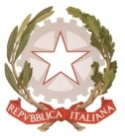 MINISTERO  DELL’ ISTRUZIONE, DELL’UNIVERSITA’, DELLA RICERCAUFFICIO SCOLASTICO REGIONALE PER IL LAZIOLICEO SCIENTIFICO STATALE“TALETE”Roma, 22.02.19Ai docentiAgli alunniai GenitoriAlla DSGA Sig.ra P. LeoniAl personale ATASito webCIRCOLARE n.247Oggetto: Festival della Filosofia in Magna Grecia – Eu-daimon – 06-09 marzo 2019 Copertino-Gallipoli-LecceSi comunica che un gruppo di alunni (delle classi 3 H e 4 G) parteciperà al Festival della Filosofia in Salento dal 6 al 9 marzo 2019, accompagnato dal prof. Mario Guttagliere. I partecipanti dovranno versare alla scuola la quota di 266,50 Euro (di cui 130,00 euro per i laboratori,  90,00 euro per vitto e alloggio e i restanti 46,50 Euro per il trasporto con pullman) entro il 26 febbraio 2019.Il Dirigente scolasticoProf.  Alberto Cataneo		                                                                                   (Firma autografa sostituita a mezzo  stampa                                                                                                                  ai sensi dell’art. 3 comma 2 del d.lgs. n.39/1993)